Improving Decision MakingYou manage a company that manufactures aircraft components. You have many competitors who are trying to offer lower prices and better service to customers, and you are trying to determine whether you can benefit from better supply chain management.  Using a spreadsheet that contains all of the items that your firm has ordered from the last three months, analyze the data to answer the following questions.Which suppliers offer the lowest pricing for the same item that can be provided by multiple suppliersWhich suppliers have the best track record for on-time deliveriesWhich suppliers have the best accounts payable terms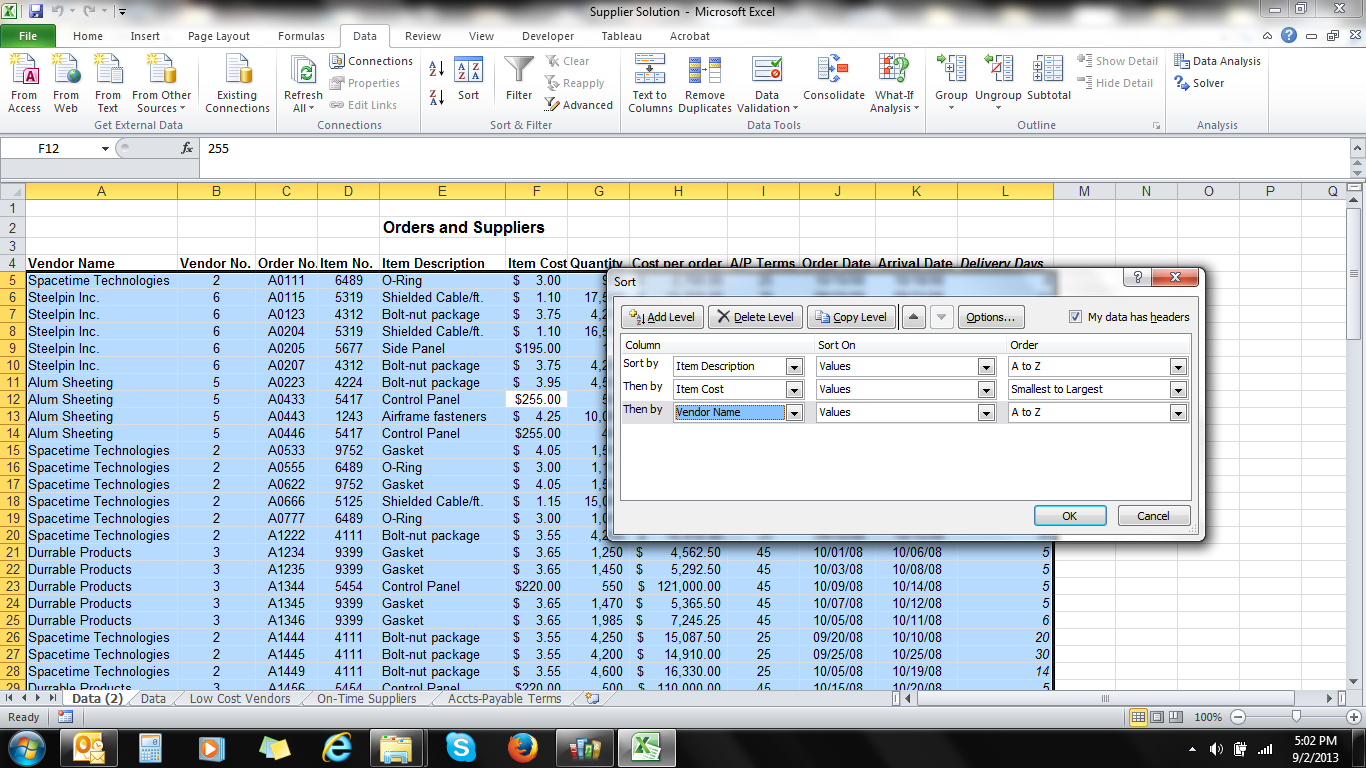 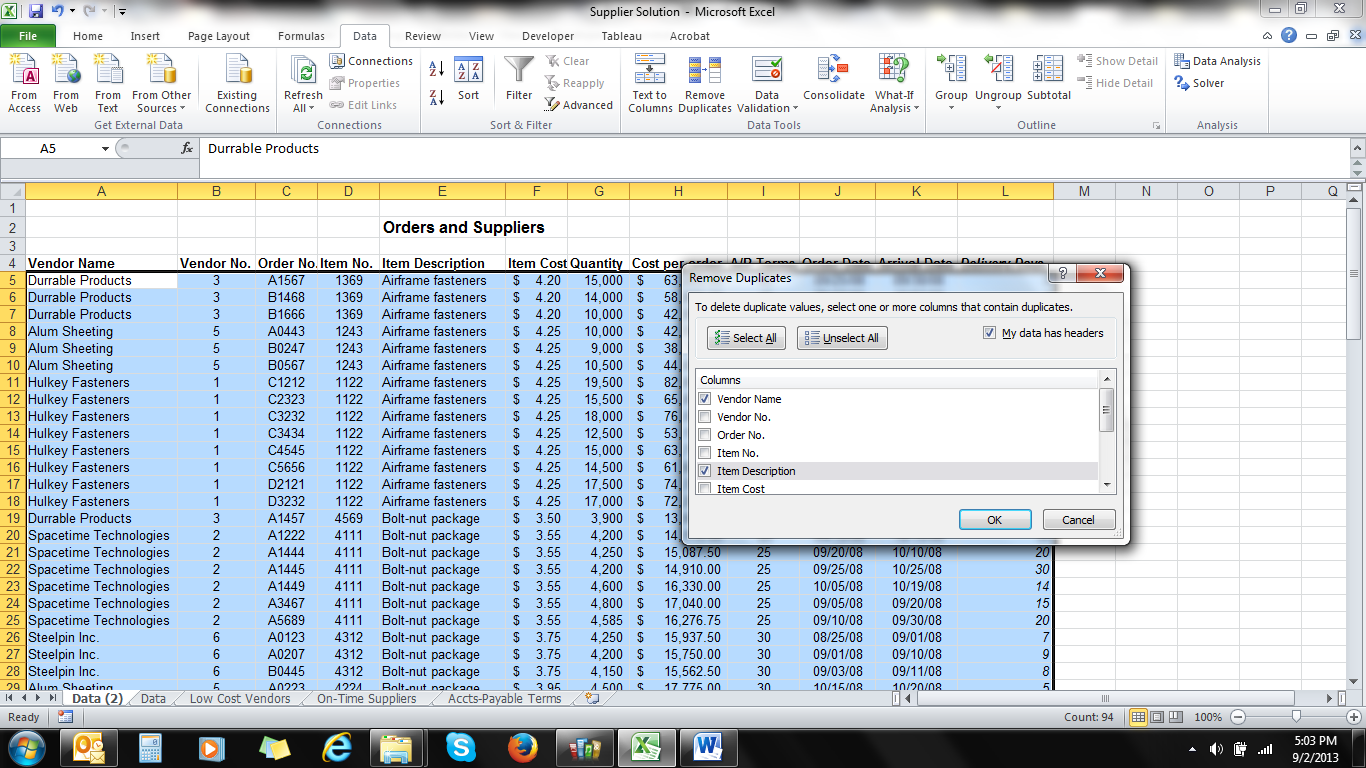 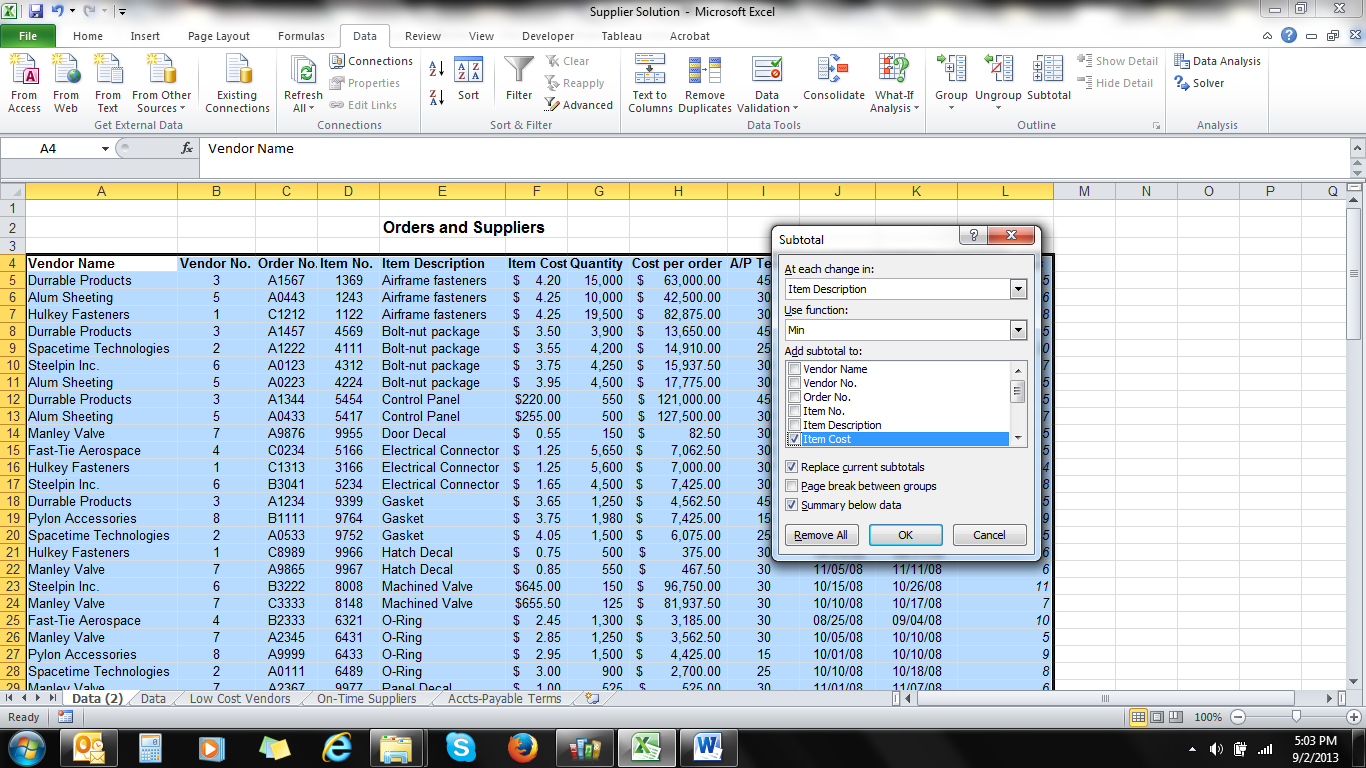 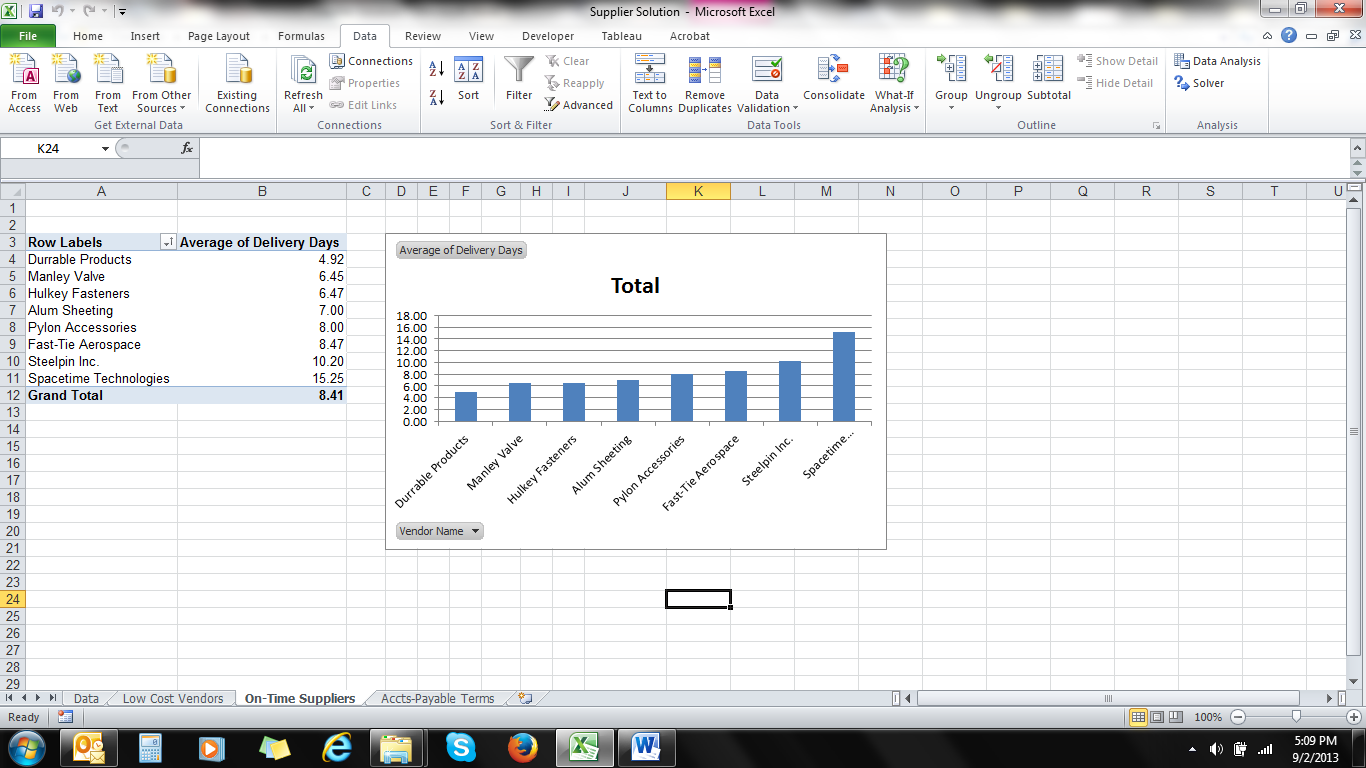 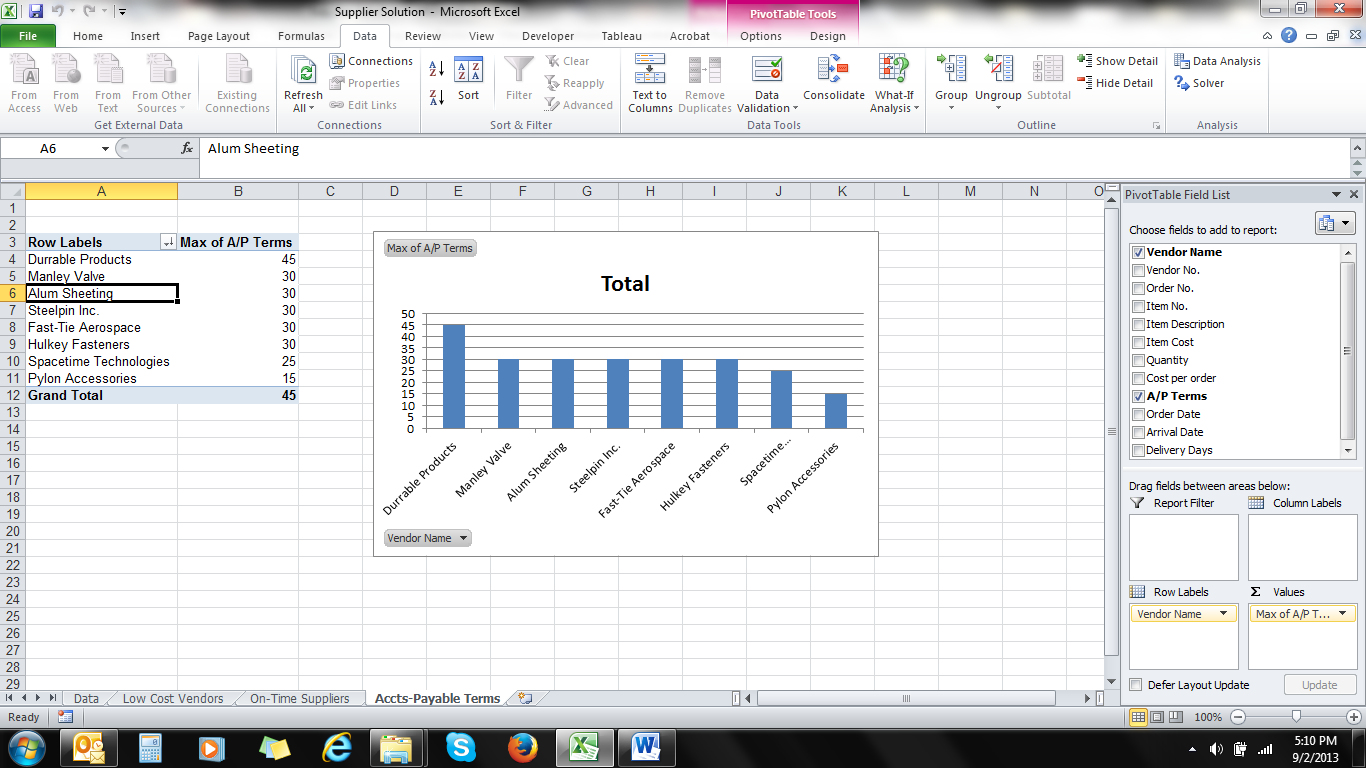 